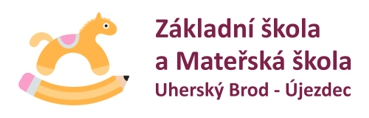 Č.j.:  159/2022/ZŠDatum: 20.4.2022Rozhodnutí o přijetí žáků k základnímu vzdělávání od školního roku 2022/2023Ředitelka základní školy, jejíž činnost vykonává Základní škola a Mateřská škola Uherský Brod-Újezdec, příspěvková organizace, jako věcně a místně příslušný správní orgán ve smyslu ustanovení § 46, §165 odst. 2 písm. e) a § 183 odst.2  zákona č. 561/2004 Sb., o předškolním, základním, středním, vyšším oborném a jiném vzdělávání (školský zákon), ve znění pozdějších předpisů a v souladu se zákonem 500/2004 Sb., správní řád, ve znění pozdějších předpisů rozhodla, že vyhovuje žádosti o přijetí do prvního ročníku základního vzdělávánív Základní škole a Mateřské škole Uherský Brod-Újezdec od školního roku 2022/2023u dětí s těmito registračními čísly:Poučení: Proti tomuto rozhodnutí je možné se odvolat ve lhůtě do 15 dnů od data převzetí tohoto rozhodnutí, a to prostřednictvím ředitelky Základní školy a Mateřské školy Uherský Brod-Újezdec, příspěvková organizace ke krajskému úřadu Zlínského kraje – odboru školství, mládeže a tělovýchovy.Datum a podpis ředitelky školy:  20.4.2022  Mgr. Soňa ČechováDatum zveřejnění rozhodnutí: 20.4.2022110211312413514615716917